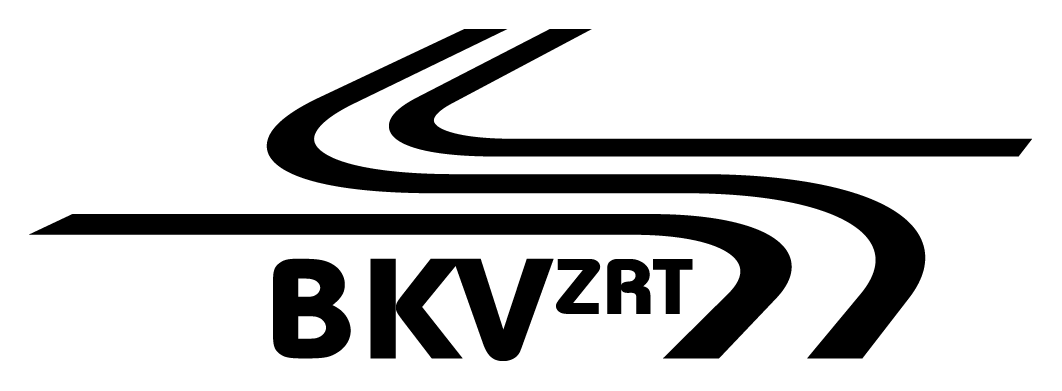 Keretszerződés villamosvonal és trolibusz felsővezeték keresztezések felújítására(Eljárás száma: TB-77/12)KIEGÉSZÍTŐ IRATOKSzerkeszthető mellékletek2013. MELLÉKLETEK1.sz. melléklet:Részvételi jelentkezés adatlapja2.sz. melléklet:az alvállalkozók és KAPACITÁSAIT RENDELKEZÉSRE BOCSÁTÓ szervezet megjelölése3.sz. melléklet:Nyilatkozat a kizáró okok fenn nem állásáról4. sz. melléklet:NYILATKOZAT a Kbt. 56. § (1) kc) és (2) bekezdésében foglaltakról5.sz. melléklet:Nyilatkozat a kizáró okok fenn nem állásáról Az alvállalkozók és KAPACITÁSAIT RENDELKEZÉSRE BOCSÁTÓ szervezetek vonatkozásában 6.sz. melléklet:nYILATKOZAT a kbt. 60. § (5) bekezdése alapján7.sz. melléklet:nYILATKOZAT az árbevételről8. sz. melléklet:REFERENCIanyilatkozat9.sz. melléklet:REFERENCIA IGAZOLÁS10. sz. melléklet:VISSZAIGAZOLÓ ADATLAP11. sz. melléklet:Szakemberek összefoglaló táblázata12. sz. melléklet:Nyilatkozat A KIVITELEZÉSI FELELŐSSÉGBIZTOSÍTÁSRÓL13. sz. melléklet:MŰSzAKI Leírás1. sz. mellékletRészvételi jelentkezés adatlapjaRészvételre Jelentkező adataiNeve:	Székhelye:	Cégjegyzékszáma: ……………………………………………………………..Adószáma: ……………………………………………………………………..Cégjegyzésre jogosult személy neve:	Jelen eljárásban kapcsolattartásra kijelölt személy/szervezetNeve, titulusa: 	telefonszáma: 	fax: 	e-mail: 	Közös részvételre jelentkezés esetén a jelentkezésben részes cégek neve:Neve:	Székhelye:	Cégjegyzékszáma: ……………………………………………………………..Adószáma: ……………………………………………………………………..Cégjegyzésre jogosult személy neve:	Neve:	Székhelye:	Cégjegyzékszáma: ……………………………………………………………..Adószáma: ……………………………………………………………………..Cégjegyzésre jogosult személy neve:	…………………..  20..…. év …………..  ……	Név2. sz. mellékletaz alvállalkozók és KAPACITÁSaiT RENDELKEZÉSRE BOCSÁTÓ szervezet megjelölése…………, 20..…év 	……….. hó …….. nap.	Név3. sz. mellékletNyilatkozat a kizáró okok fenn nem állásárólAlulírott ................................., mint a(z) ...................................................... képviseletére jogosult személy nyilatkozom, hogy társaságunkkal szemben nem állnak fenn a közbeszerzésekről szóló törvény 56.§ (1) bekezdés a)-f) és h)-k) pontjaiban, a (2) bekezdésében foglalt kizáró okok, melyek szerint közbeszerzési eljárásban nem lehet ajánlattevő, alvállalkozó és nem vehet részt az alkalmasság igazolásában olyan gazdasági szereplő, aki56. § (1)a) végelszámolás alatt áll, vagy vonatkozásában csődeljárás elrendeléséről szóló bírósági végzést közzétettek, vagy az ellene indított felszámolási eljárást jogerősen elrendelték, vagy ha a gazdasági szereplő személyes joga szerinti hasonló eljárás van folyamatban, vagy aki személyes joga szerint hasonló helyzetben van;b) tevékenységét felfüggesztette vagy akinek tevékenységét felfüggesztették;c) gazdasági, illetve szakmai tevékenységével kapcsolatban jogerős bírósági ítéletben megállapított bűncselekményt követett el, amíg a büntetett előélethez fűződő hátrányok alól nem mentesült; vagy akinek tevékenységét a jogi személlyel szemben alkalmazható büntetőjogi intézkedésekről szóló 2001. évi CIV. törvény 5. §-a (2) bekezdés b), vagy g) pontja alapján a bíróság jogerős ítéletében korlátozta, az eltiltás ideje alatt, vagy ha az ajánlattevő tevékenységét más bíróság hasonló okból és módon jogerősen korlátozta;d) közbeszerzési eljárásokban való részvételtől jogerősen eltiltásra került, az eltiltás ideje alatt;e) egy évnél régebben lejárt adó-, vámfizetési vagy társadalombiztosítási járulékfizetési kötelezettségének – a letelepedése szerinti ország vagy az ajánlatkérő székhelye szerinti ország jogszabályai alapján – nem tett eleget, kivéve, ha megfizetésére halasztást kapott;f) korábbi – három évnél nem régebben lezárult – közbeszerzési eljárásban hamis adatot szolgáltatott és ezért az eljárásból kizárták, vagy a hamis adat szolgáltatását jogerősen megállapították, a jogerősen megállapított időtartam végéig;h) 2013. június 30-ig hatályban volt, a Büntető Törvénykönyvről szóló 1978. évi IV. törvény szerinti bűnszervezetben részvétel – ideértve a bűncselekmény bűnszervezetben történő elkövetését is –, vesztegetés, vesztegetés nemzetközi kapcsolatokban, hűtlen kezelés, hanyag kezelés, költségvetési csalás, az európai közösségek pénzügyi érdekeinek megsértése vagy pénzmosás bűncselekményt, illetve a Büntető Törvénykönyvről szóló 2012. évi C. törvény XXVII. Fejezetében meghatározott korrupciós bűncselekmények, bűnszervezetben részvétel – ideértve bűncselekmény bűnszervezetben történő elkövetését is –, hűtlen kezelés, hanyag kezelés, költségvetési csalás vagy pénzmosás bűncselekményt, illetve személyes joga szerinti hasonló bűncselekményt követett el, feltéve, hogy a bűncselekmény elkövetése jogerős bírósági ítéletben megállapítást nyert, amíg a büntetett előélethez fűződő hátrányok alól nem mentesült;i)16 korábbi közbeszerzési eljárás eredményeként 2010. szeptember 15-ét követően kötött szerződésével kapcsolatban az alvállalkozója felé fennálló (vég- vagy részszámlából fakadó) két éven belül született jogerős és végrehajtható közigazgatási, vagy bírósági határozatban megállapított fizetési kötelezettsége 10%-ot meghaladó részét, az ilyen határozatban megállapított fizetési határidőn belül nem teljesítette, annak ellenére, hogy az ajánlatkérőként szerződést kötő fél a részére határidőben fizetett;j) az adott eljárásban előírt adatszolgáltatási kötelezettség teljesítése során olyan hamis adatot szolgáltat, vagy hamis nyilatkozatot tesz, amely a verseny tisztaságát veszélyezteti;k) tekintetében a következő feltételek valamelyike megvalósul:ka) nem EU-, EGT- vagy OECD-tagállamban vagy olyan államban rendelkezik adóilletőséggel, mellyel Magyarországnak kettős adózás elkerüléséről szóló egyezménye van, vagykb) a közbeszerzési szerződéssel kapcsolatban megszerzett jövedelme az adóilletősége szerinti országban kedvezményesebben adózna (a jövedelemre kifizetett végleges, adó-visszatérítések után kifizetett adót figyelembe véve), mint ahogy a gazdasági szereplő az adott országból származó belföldi forrású jövedelme után adózna. Ennek a feltételnek nem kell eleget tennie a gazdasági szereplőnek, ha Magyarországon bejegyzett fióktelepe útján fogja teljesíteni a közbeszerzési szerződést és a fióktelepnek betudható jövedelemnek minősülne a szerződés alapján kapott jövedelem,kc) olyan nem szabályozott tőzsdén jegyzett társaság, amelynek a pénzmosás és a terrorizmus finanszírozása megelőzéséről és megakadályozásáról szóló 2007. évi CXXXVI. törvény 3. § r) pontja szerinti tényleges tulajdonosa nem megismerhető.56. § (2)Az eljárásban nem lehet ajánlattevő vagy Részvételre Jelentkező az a gazdasági szereplő, amelyben közvetetten vagy közvetlenül több, mint 25%-os tulajdoni résszel vagy szavazati joggal rendelkezik olyan jogi személy vagy jogi személyiséggel nem rendelkező gazdasági társaság, amelynek tekintetében az (1) bekezdés k) pontjában meghatározott feltételek fennállnak. Amennyiben a több, mint 25%-os tulajdoni résszel vagy szavazati hányaddal rendelkező gazdasági társaság társulásként adózik, akkor az ilyen társulás tulajdonos társaságaira vonatkozóan kell az (1) bekezdés ka) pontja szerinti feltételt megfelelően alkalmazni.…………, 2013. év …hó….nap	………………………………..	Név4. sz. mellékletnYILATKOZAT a Kbt. 56. § (1) kc) és (2) bekezdésében foglaltakrólAlulírott ................................., mint a(z) ...................................................... képviseletére jogosult személy nyilatkozom, a Kbt. 56. § (1) bekezdés kc) alpontja tekintetében kijelentjük, hogy az általunk képviselt vállalkozás olyan társaságnak minősül, melyet nem jegyeznek szabályozott tőzsdén.Kijelentjük, hogy az általunk képviselt társaságban az alábbi – pénzmosás és a terrorizmus finanszírozása megelőzéséről és megakadályozásáról szóló 2007. évi CXXXVI. törvény 3. § r) pontja szerinti definiált – tényleges tulajdonosok rendelkeznek tulajdonosi részesedéssel:Kijelentjük, hogy az általunk képviselt társasággal szemben nem állnak fenn a Kbt. 56. § (2) bekezdésében meghatározott kizáró okok, továbbá az alábbiakban megjelölt jogi személy vagy jogi személyiséggel nem rendelkező szervezetek rendelkeznek 25%-ot meghaladó részesedéssel.Fent megjelölt szervezetek vonatkozásában a Kbt. 56. § (2) bekezdésében meghatározott kizáró ok nem áll fenn.…………, 20..…év …hó….nap	………………………………..	Név*a pénzmosás és a terrorizmus finanszírozása megelőzéséről és megakadályozásáról szóló 2007. évi CXXXVI. törvény 3. § r) pontja szerinti definiált – tényleges tulajdonosr) tényleges tulajdonos:ra) az a természetes személy, aki jogi személyben vagy jogi személyiséggel nem rendelkező szervezetben közvetlenül vagy - a Polgári Törvénykönyvről szóló 1959. évi IV. törvény (a továbbiakban: Ptk.) 685/B. § (3) bekezdésében meghatározott módon - közvetve a szavazati jogok vagy a tulajdoni hányad legalább huszonöt százalékával rendelkezik, ha a jogi személy vagy jogi személyiséggel nem rendelkező szervezet nem a szabályozott piacon jegyzett társaság, amelyre a közösségi jogi szabályozással vagy azzal egyenértékű nemzetközi előírásokkal összhangban lévő közzétételi követelmények vonatkoznak,rb) az a természetes személy, aki jogi személyben vagy jogi személyiséggel nem rendelkező szervezetben - a Ptk. 685/B. § (2) bekezdésében meghatározott - meghatározó befolyással rendelkezik,rc) az a természetes személy, akinek megbízásából valamely ügyleti megbízást végrehajtanak,rd) alapítványok esetében az a természetes személy,1. aki az alapítvány vagyona legalább huszonöt százalékának a kedvezményezettje, ha a leendő kedvezményezetteket már meghatározták,2. akinek érdekében az alapítványt létrehozták, illetve működtetik, ha a kedvezményezetteket még nem határozták meg, vagy3. aki tagja az alapítvány kezelő szervének, vagy meghatározó befolyást gyakorol az alapítvány vagyonának legalább huszonöt százaléka felett, illetve az alapítvány képviseletében eljár, továbbáre) az ra)-rb) alpontokban meghatározott természetes személy hiányában a jogi személy vagy jogi személyiséggel nem rendelkező szervezet vezető tisztségviselője;5. sz. mellékletNyilatkozat a kizáró okok fenn nem állásáról Az alvállalkozók, ALKALMASSÁG IGAZOLÁSÁRA IGÉNYBE VETT MÁS SZERVEZET vonatkozásábanAlulírott ................................., mint a(z) ...................................................... képviseletére jogosult személy nyilatkozom, hogy a szerződés teljesítéséhez nem vesz igénybe a Kbt. 56. § (1) bekezdése a)-f) és h)-k) pontjaiban meghatározott  kizáró okok hatálya alá eső alvállalkozót, valamint az általa alkalmasságának igazolására igénybe vett más szervezet nem tartozik a Kbt. 56.§ (1) bekezdés szerinti kizáró okok hatálya alá.…………, 20..…év …hó….nap		………………………………..	Név6. sz. mellékletNYILATKOZAT a kbt. 60. § (5) bekezdése szerintAlulírott ................................., mint a(z) ...................................................... képviseletére jogosult személy nyilatkozom, hogycégünk a kis- és középvállalkozásokról, fejlődésük támogatásáról szóló törvény szerint:mikrovállalkozáskisvállalkozásközépvállalkozásnem tartozik a törvény hatálya alá.*…………, 20..…év …hó….nap		………………………………..	Név* a megfelelő válasz aláhúzandó7. sz. mellékletnYILATKOZAT Az árbevételről Alulírott ................................., mint a(z) ...................................................... képviseletére jogosult személy nyilatkozom, hogy társaságunk általános forgalmi adó nélkül számított árbevétele  az alábbiak szerint alakult: …………, 20..…év …hó….nap	………………………………..	Név8. sz. mellékletReferencianyilatkozat…………, 20…….. év …hó….nap	………………………………..	Név9. sz. mellékletREFERENCIA IGAZOLÁS(Referenciát adó által töltendő ki!)A referencia igazolást kiállító szervezet megnevezése: 	A referencia igazolást kiállító személyneve: 	beosztása: 	elérhetősége: 	A beruházást teljesítő cég megnevezése: 	A teljesítés adatai:A beruházás tárgya: 	A teljesítés ideje: 	A teljesítés helye: 	Az ellenszolgáltatás összege: 	évek szerinti bontásban:200….: 	200….: 	A teljesített mennyiség: 	évek szerinti bontásban:200….: 	200….: 	Nyilatkozat, hogy a teljesítés az előírásoknak és a szerződésnek megfelelően történt-e:……………, 20…….. év 	………….… hó 	 …..nap.     	Név	(a referenciát kiállító részéről)10. sz. mellékletVISSZAIGAZOLÓ ADATLAPA Kiegészítő iratok letöltésérőlAlulírott ……………………………………… (cég neve) …………………………… (címe) ezen visszaigazolás BKV Zrt. Gazdasági Igazgatóság, Beszerzési Főosztály részére történő megküldésével igazolom, hogy a „Villamosvonal és trolibusz felsővezeték keresztezések felújítása” (BKV Zrt. 15/TB-77/12) tárgyú közbeszerzési eljárásban a Kiegészítő iratokat az Ajánlatkérő honlapjáról letöltöttük.Kapcsolattartó személy neve: ……………………………………………………………Beosztása: ………………………………………………………………………………..Postai címe: ………………………………………………………………………………Telefax:……………………………………………………………………………………Telefon: …………………………………………………………………………………..E-mail: …………………………………………………………………………………………………….., 20……... …………..hó …………..nap ..............................................aláírás11. sz. mellékletSZAKEMBEREK összefoglaló táblázata*…………, 2013. év …hó….nap	………………………………..	Név* A nyilatkozatot attól függően kell Részvételre Jelentkezőnek, alvállalkozójának vagy az  alkalmasság igazolására igénybe vett más szervezetnek kitölteni, hogy a teljesítésbe melyikük kívánja a szakembert bevonni.12. sz. mellékletNyilatkozat A KIVITELEZÉSI FELELŐSSÉGBIZTOSÍTÁSRÓL Alulírott ................................., mint a(z) ...................................................... képviseletére jogosult személy nyilatkozom, hogy a szerződés teljesítésének időtartama alatt kivitelezési felelősségbiztosítással rendelkezünk, a felelősségbiztosítási kötvény másolatát jelentkezésünkhöz csatoljuk* nyertességünk esetén a felelősségbiztosítási kötvény másolatát a szerződés megkötéséig rendelkezésre bocsátjuk*…………, 2012. év …hó….nap	………………………………..	Név* megfelelő aláhúzandó13. sz. mellékletMŰSZAKI LEÍRÁSA szerződés teljesítéséhez a közbeszerzés értékének 10 %-át meghaladó mértékben igénybe venni kívánt alvállalkozók neve és székhelyeA közbeszerzésnek a közreműködésével érintett rész(ek) megnevezéseA közbeszerzésnek a közreműködésével érintett rész(ek) %-os aránya1.2.Kapacitásait rendelkezésre bocsátó szervezet neve és székhelyeAzon alkalmassági minimum követelményt (követelményeket), melynek igazolása érdekében a Részvételre Jelentkező ezen szervezet kapacitásaira (is) támaszkodik (felhívás vonatkozó pontjának megjelölésével) 1.2.A közbeszerzésnek azon részei(nek) megnevezése, melyek teljesítéséhez a közbeszerzés értékének 10 %-át meg nem haladó mértékben alvállalkozók kerülnek igénybe vételreA közbeszerzés értékének tíz %-át nem meghaladó mértékben igénybe venni kívánt alvállalkozó neve és címe (amennyiben az alkalmassági követelményeknek vele együttesen kíván megfelelni) 1.2.NévLakcím25%-ot meghaladó mértékben tulajdoni résszel vagy szavazati joggal rendelkező szervezet neve25%-ot meghaladó mértékben tulajdoni résszel vagy szavazati joggal rendelkező szervezet címeÉvTeljes árbevétel (Ft)2011.2012.2013.Teljesítés ideje
(év)Szerződést kötő másik fél megnevezéseÉpítési beruházás tárgya, mennyiségeEllenszolgál-tatás összege (évenkénti bontásban)Nyilatkozat, hogy a teljesítés az előírásoknak és a szerződésnek megfelelően történt-eA referenciát igazoló személy neve, elérhetőségeSzakember neveSzakterület megnevezéseMunkaviszonyban vagy egyéb foglalkoztatási jogviszonyban áll –e 